ГОСТ 28191-89 Хомуты зажимные для рукавов. Технические условия
ГОСТ 28191-89

Группа Г18
МЕЖГОСУДАРСТВЕННЫЙ СТАНДАРТ 


ХОМУТЫ ЗАЖИМНЫЕ ДЛЯ РУКАВОВТехнические условияClamps for hoses. Specifications

МКС 23.040.70
ОКП 45 9900Дата введения 1991-01-01ИНФОРМАЦИОННЫЕ ДАННЫЕ1. РАЗРАБОТАН И ВНЕСЕН Государственным комитетом СССР по стандартам
2. УТВЕРЖДЕН И ВВЕДЕН В ДЕЙСТВИЕ Постановлением Государственного комитета СССР по стандартам от 17.07.89 N 2385
3. ВВЕДЕН ВПЕРВЫЕ
4. ССЫЛОЧНЫЕ НОРМАТИВНО-ТЕХНИЧЕСКИЕ ДОКУМЕНТЫ


5. ПЕРЕИЗДАНИЕ. Декабрь 2006 г.


Настоящий стандарт распространяется на зажимные хомуты (далее в тексте - хомуты) для соединения рукавов в гидравлических и пневматических системах (топливных, водяных и др.), работающих под давлением до 7,0 МПа (70 кгс/см), при температуре от минус 60 °С до плюс 120 °С.

1. ОСНОВНЫЕ ПАРАМЕТРЫ И РАЗМЕРЫ
Хомуты должны изготовляться следующих размеров и типов:
1 - ленточные хомуты с червяком исполнений 1 и 2, легкой и тяжелой серий (черт.1, табл.1 и 2);
2 - ленточные узкие с болтами, исполнений 1 и 2 (черт.2, табл.3);
3 - ленточные широкие с болтами (черт.3, табл.4);
4 - проволочные хомуты с винтом (черт.4, табл.5).

Черт.1. Ленточные хомуты с червяком исполнений 1 и 2, легкой и тяжелой серийТип 1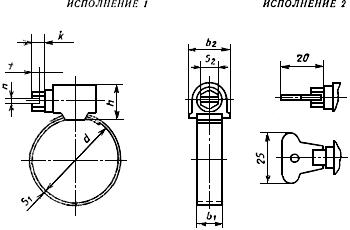 
Черт.1

Таблица 1
Размеры, мм
Примечания:
1. Допускается применение головки с крестообразным шлицем - по ГОСТ 10753.
2. Для диаметров хомутов менее 30 мм допускается уменьшение высоты головки  до 3,5 мм.
3. Для хомутов легкой серии допускается =8 мм.


Диапазоны диаметров применяемых хомутов приведены в табл.2.

Таблица 2
мм
Примечания:
1. Для хомутов диаметром свыше 160 мм  и  - любые кратные 10, диапазон диаметров сохраняется 20 мм.
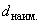 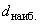 2. Допускается для хомутов, поставленных на производство до 01.01.91, применять диапазоны диаметров, отличающиеся от заданных в табл.2.


Пример условного обозначения хомута типа 1, с диапазоном диаметров от 25 до 40 мм, легкой серии, с шестигранной головкой размером под ключ 6 мм, из углеродистой стали:
Хомут 1Л 25-40-6 ГОСТ 28191-89
То же, из нержавеющей стали:
Хомут 1Л 25-40-6 Н ГОСТ 28191-89Черт.2. Ленточные узкие с болтами, исполнений 1 и 2
Тип 2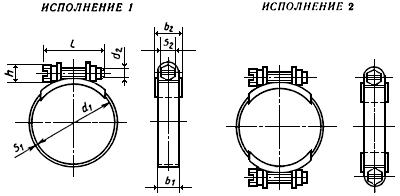 
Черт.2

Таблица 3
Размеры, мм

Пример условного обозначения хомута типа 2, исполнения 1, диаметром =58 мм, шириной =15 мм, из углеродистой стали:
Хомут 2.1 58x15 ГОСТ 28191-89
То же, исполнения 2, из нержавеющей стали:
Хомут 2.2 58х15 Н ГОСТ 28191-89Черт.3. Ленточные широкие с болтами
Тип 3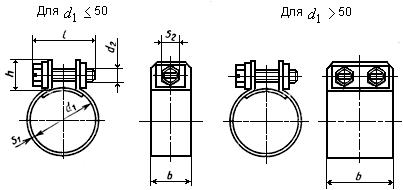 
Черт.3

Таблица 4
Размеры, мм

Пример условного обозначения хомута типа 3, диаметром =35 мм из углеродистой стали:
Хомут 3-35 ГОСТ 28191-89Черт.4. Проволочные хомуты с винтом
Тип 4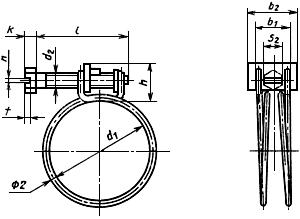 
Черт.4

Таблица 5
Размеры, мм

Пример условного обозначения хомута типа 4, диаметром =42 мм:
Хомут 4-42 ГОСТ 28191-892. ТЕХНИЧЕСКИЕ ТРЕБОВАНИЯ2.1. Хомуты типов 1, 2 и 3 должны изготавливать из углеродистой стали с пределом прочности не менее 40 кгс/мм или из нержавеющей стали.

Хомуты типа 4 должны быть изготовлены из проволоки марки Б, 2 класса, нормальной точности по ГОСТ 9389.
2.2. Хомуты из углеродистой стали должны иметь цинковое покрытие толщиной не менее 6 мкм.

Допускаются другие виды покрытия по согласованию с потребителем.
2.3. Хомуты должны допускать многократное использование для рукавов одного и того же диаметра и обеспечивать герметичность соединения. Количество повторных затяжек должно быть не менее 50.
2.4. Не допускается остаточных деформаций, следов износа, трещин или других признаков разрушения на деталях хомута после его нагружения моментом, превышающим номинальный момент затяжки в 1,3 раза.
2.5. Не допускается ослабления затяжки хомута при условиях вибрации, указанных в табл.6.

Таблица 62.6. Зубчатая дорожка на ленте червячного зажимного хомута должна быть получена методом гофрирования. Допускается перфорирование по согласованию с потребителем.
2.7. Поверхность деталей зажимного хомута должна быть чистой, без следов коррозии, заусенцев, трещин и вмятин.

Не допускаются на внутренней поверхности хомута заусенцы и острые кромки.
2.8. На наружной поверхности ленты хомута должна быть маркировка, содержащая диаметр или диапазон диаметров, для которых предназначен хомут, и товарный знак предприятия-изготовителя.

Допускается товарный знак наносить на корпусе червячного хомута.
2.9. Изделия должны быть упакованы в деревянные ящики по ГОСТ 16536, выложенные внутри упаковочной бумагой.

Масса ящика брутто не должна превышать 32 кг.

В каждый ящик должен быть вложен упаковочный лист, в котором указывается:

наименование предприятия-изготовителя или его товарный знак;

обозначение изделий;

количество изделий;

обозначение настоящего стандарта;

срок хранения;

дата упаковки;

клеймо.

На каждом ящике водостойкой краской наносят:

наименование предприятия-изготовителя или его товарный знак;

обозначение изделий;

масса упаковки брутто.

3. ПРИЕМКА3.1. Правила приемки хомутов - по ГОСТ 17769* для изделий класса точности А.
________________
* На территории Российской Федерации документ не действует. Действует ГОСТ Р ИСО 3269-2009. - Примечание изготовителя базы данных.3.2. При контроле внешнего вида хомутов к критическим дефектам относят трещины, острые кромки и заусенцы на внутренней поверхности, к значительным - вмятины, остальные дефекты относят к малозначительным.
3.3. При контроле геометрических параметров к главным параметрам относят диаметр или диапазон диаметров, остальные - к второстепенным.

4. МЕТОДЫ КОНТРОЛЯ И ИСПЫТАНИЙ4.1. Контроль конструкции и размеров деталей на соответствие чертежам проводят измерением размеров с помощью предельных калибров (шаблонов) или универсальным измерительным инструментом.
4.2. Контроль внешнего вида деталей проводят внешним осмотром без применения увеличительных приборов.
4.3. Испытание на герметичность

На проверочную оправку устанавливают шланги наружным диаметром соответствующего хомута по табл.1-5 (черт.5).

Шланг зажимают с концов хомутами, которые затягивают с моментом затяжки по табл.1-5.
Черт.5. Установка шлангов наружным диаметром соответствующего хомута на проверочную оправку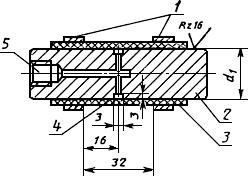 
1 - зажимной хомут; 2 - проверочная оправка; 3 - шланг; 4 - кольцевая канавка; 5 - гнездо для подсоединения трубопровода

Черт.5
Шланг зажимают с концов хомутами, которые затягивают с моментом затяжки по табл.1-5.


Через отверстие 5 подают водопроводную воду комнатной температуры. Давление повышают со скоростью не более 0,1 МПа/с до согласованного с потребителем испытательного давления, которое выдерживают 1 мин, при этом не должно быть подтекания воды.

4.4. Испытание на прочность

На неподвижные круглые проверочные оправки (черт.6) устанавливают хомуты с наибольшим диаметром указанного диапазона хомута без вспомогательных средств.
Черт.6. Установка хомутов на неподвижные круглые проверочные оправки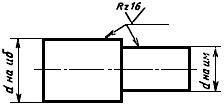 
Черт.6

Хомуты затягивают до минимального диаметра соответствующего диапазона моментом затяжки по табл.1, 3-5.

При этом хомут не должен иметь следов деформации, износа, трещин и других признаков разрушения.
4.5. Испытание на виброустойчивость

Испытание на виброустойчивость проводится по согласованию с потребителем.

Время испытания на режимах, соответствующих табл.6 при согласованном испытательном давлении, должно быть не менее 50 ч.

5. ТРАНСПОРТИРОВАНИЕ И ХРАНЕНИЕ
Условия транспортирования и хранения хомутов - по ГОСТ 15150.

ПРИЛОЖЕНИЕ (справочное). РЕКОМЕНДАЦИИ ПО ПРИМЕНЕНИЮ ХОМУТОВПРИЛОЖЕНИЕ
Справочное1. Хомуты с червяком обеспечивают надежное соединение трубы с рукавом в широком диапазоне диаметров при умеренных вибрациях.
2. Хомуты типа 2 применяются при повышенной вибрации.
3. Хомуты типа 3 применяются при наличии в соединении осевых усилий и в тех случаях, когда материал рукавов не допускает больших удельных давлений.
4. Хомуты типов 1-3 должны применяться при давлении в системе не более 7 МПа (70 кгс/см); типа 4 - до 0,16 МПа (1,6 кгс/см).



Электронный текст документа
сверен по:
официальное издание
М.: Стандартинформ, 2007Обозначение НТД, на который дана ссылкаНомер пунктаГОСТ 9389-752.1ГОСТ 10753-86Разд.1ГОСТ 15150-69Разд.5ГОСТ 16536-902.9ГОСТ 17769-833.1Серия хомутовДиаметры хомутов
±0,1,
не более,
не более,
не менее
+0,31
+0,06
+0,4
0Момент затяжки, 
Н·м ±10%Легкая (Л)От 8 до 16От 0,4 до 0,8 9141361,21,86; 72,0От 12 до 203,0От 16 до 160От 0,5 до 1Св. 160Тяжелая (Т)От 16 до 160 От 0,5 до 1 13201661,62,485,0Св. 160810121620253240506070809010011012013014016202532405060708090100110120130140150160Диаметры хомутов  исполнений 1 и 2Диаметры хомутов  исполнений 1 и 2Диаметры хомутов  исполнений 1 и 2Диаметры хомутов  исполнений 1 и 2
±0,3,
не более,
не более,
не более,
+0,2
-0,1Момент затяжки, Н·м ±10%Номин.*Номин.*Пред. откл.Пред. откл.1212От 6 до 30-±0,5-78,57250,4М3-2,0От 9 до 40±1910,51130М43,0От 12 до 50121413,5350,5М58От 20 до 70От 60 до 120±1,5+3151714400,6М610От 25 до 47-±2-202218,5450,8М813От 48 до 80От 70 до 160±41,0От 45 до 100От 90 до 250252721551,2М10От 75 до 120От 80 до 350+2
-3+4
-6303229752,5М1219________________* Интервалы номинальных диаметров хомутов: 1 мм - для исполнения 1; 2 мм - для исполнения 2.________________* Интервалы номинальных диаметров хомутов: 1 мм - для исполнения 1; 2 мм - для исполнения 2.________________* Интервалы номинальных диаметров хомутов: 1 мм - для исполнения 1; 2 мм - для исполнения 2.________________* Интервалы номинальных диаметров хомутов: 1 мм - для исполнения 1; 2 мм - для исполнения 2.________________* Интервалы номинальных диаметров хомутов: 1 мм - для исполнения 1; 2 мм - для исполнения 2.________________* Интервалы номинальных диаметров хомутов: 1 мм - для исполнения 1; 2 мм - для исполнения 2.________________* Интервалы номинальных диаметров хомутов: 1 мм - для исполнения 1; 2 мм - для исполнения 2.________________* Интервалы номинальных диаметров хомутов: 1 мм - для исполнения 1; 2 мм - для исполнения 2.________________* Интервалы номинальных диаметров хомутов: 1 мм - для исполнения 1; 2 мм - для исполнения 2.________________* Интервалы номинальных диаметров хомутов: 1 мм - для исполнения 1; 2 мм - для исполнения 2.________________* Интервалы номинальных диаметров хомутов: 1 мм - для исполнения 1; 2 мм - для исполнения 2.________________* Интервалы номинальных диаметров хомутов: 1 мм - для исполнения 1; 2 мм - для исполнения 2.Диаметры хомутов  Диаметры хомутов  
±0,5,
не более,
не более
±0,1Момент затяжки, Н·м ±10%Номин.*Пред. откл.От 20 до 30±1,52014400,3М6102,0От 30 до 502518,5450,4М8133,0От 50 до 80±2400,5________________* Интервалы номинальных диаметров хомутов через 1 мм.________________* Интервалы номинальных диаметров хомутов через 1 мм.________________* Интервалы номинальных диаметров хомутов через 1 мм.________________* Интервалы номинальных диаметров хомутов через 1 мм.________________* Интервалы номинальных диаметров хомутов через 1 мм.________________* Интервалы номинальных диаметров хомутов через 1 мм.________________* Интервалы номинальных диаметров хомутов через 1 мм.________________* Интервалы номинальных диаметров хомутов через 1 мм.________________* Интервалы номинальных диаметров хомутов через 1 мм.Диаметры хомутов Диаметры хомутов 
+0,5
-0,5,
не более,
не более
-0,22, 
не менее
+0,31
+0,06
+0,4Момент затяжки, Н·м ±10%Номин.*Пред. откл.От 18 до 40±1,59201645М6104,21,61,80,2От 40 до 60±2,0142417550,3От 60 до 8565М8135,02,02,4________________* Интервалы номинальных диаметров хомутов в диапазоне от 18 до 40 мм через 2 мм; в диапазоне от 40 до 85 через 5 мм.________________* Интервалы номинальных диаметров хомутов в диапазоне от 18 до 40 мм через 2 мм; в диапазоне от 40 до 85 через 5 мм.________________* Интервалы номинальных диаметров хомутов в диапазоне от 18 до 40 мм через 2 мм; в диапазоне от 40 до 85 через 5 мм.________________* Интервалы номинальных диаметров хомутов в диапазоне от 18 до 40 мм через 2 мм; в диапазоне от 40 до 85 через 5 мм.________________* Интервалы номинальных диаметров хомутов в диапазоне от 18 до 40 мм через 2 мм; в диапазоне от 40 до 85 через 5 мм.________________* Интервалы номинальных диаметров хомутов в диапазоне от 18 до 40 мм через 2 мм; в диапазоне от 40 до 85 через 5 мм.________________* Интервалы номинальных диаметров хомутов в диапазоне от 18 до 40 мм через 2 мм; в диапазоне от 40 до 85 через 5 мм.________________* Интервалы номинальных диаметров хомутов в диапазоне от 18 до 40 мм через 2 мм; в диапазоне от 40 до 85 через 5 мм.________________* Интервалы номинальных диаметров хомутов в диапазоне от 18 до 40 мм через 2 мм; в диапазоне от 40 до 85 через 5 мм.________________* Интервалы номинальных диаметров хомутов в диапазоне от 18 до 40 мм через 2 мм; в диапазоне от 40 до 85 через 5 мм.________________* Интервалы номинальных диаметров хомутов в диапазоне от 18 до 40 мм через 2 мм; в диапазоне от 40 до 85 через 5 мм.________________* Интервалы номинальных диаметров хомутов в диапазоне от 18 до 40 мм через 2 мм; в диапазоне от 40 до 85 через 5 мм.Наименование показателяНорма для среднеквадратических частот октавных полос, ГцНорма для среднеквадратических частот октавных полос, ГцНорма для среднеквадратических частот октавных полос, ГцНорма для среднеквадратических частот октавных полос, ГцНорма для среднеквадратических частот октавных полос, ГцНорма для среднеквадратических частот октавных полос, ГцНорма для среднеквадратических частот октавных полос, ГцНорма для среднеквадратических частот октавных полос, Гц81631,5631252505001000Среднеквадратические значения виброскорости м/с·10, не более5,0
5,0
3,5
2,5
1,8
1,2
0,9
0,63
Логарифмические уровни виброскорости дБ, не более120
120
117
114
111
108
105
102
